Please tick classes you wish to enter.Entries close – 7th May 2024Please return to: Mr. P Simpson, Wetherden Hall, Balls Hill, Hitcham, IP7 7PZ			Email: patrick.simpson1uk@gmail.com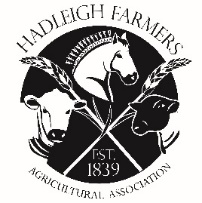 HADLEIGH FARMERS' AGRICULTURAL ASSOCIATIONHORTICULTURAL CLASSES ENTRY FORMHADLEIGH SHOW – SATURDAY 18th May 2024NameAddressTel NoEmailClass NumberTick to enterClass 1Class 2Class 3Class 4Class 5Class 6Class 7Class 8Class 9Class 10Class 11Class 12Class 13Class 14Class 15